slide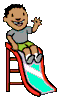 swing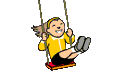 monkey bars 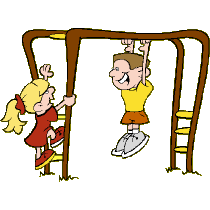 	climbing wall 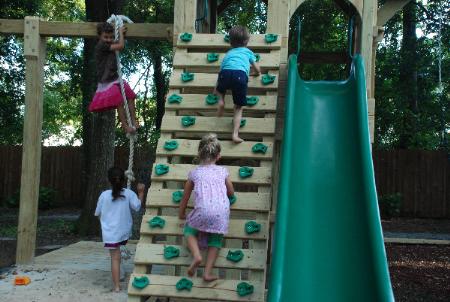 